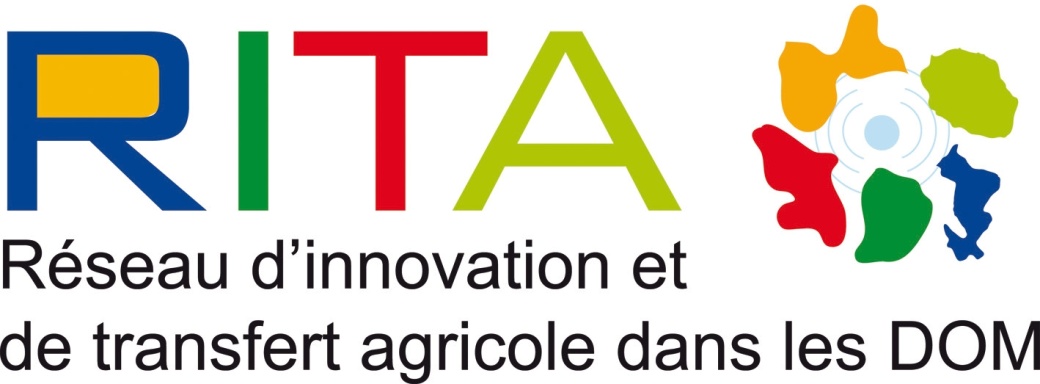 27 juin 2016Conférence téléphonique – 16 :00 – 17 :15Sujet :intérêt et conditions de l’adhésion des structures professionnelles des DOM à ADA France ou à l’ITSAPPrésents :ContexteLa conférence a été organisée sur la base des questions et souhaits suivants des organisations professionnelles des DOM :Souhait d’une meilleure visibilité nationale Souhait d’être intégrés dans les flux d’information nationaux concernant l’apicultureSouhait de pouvoir bénéficier des dispositifs nationaux d’aide à l’apicultureConditions d’adhésion ITSAP et ADA FranceContraintes particulièresPosition ADA France et ITSAP par rapport à ces possibles adhésionsRappel : intérêt de la mise en place d’ADA France (2013)Trajectoire : a l’origine Centre national de développement de l’Apiculture (CNDA). ADA La Réunion en faisait partie.A l’origine, besoin de mutualisation des moyens de travail ; Nécessité pour les structures de développement apicole régionales et pour le GPGR (groupement de producteurs de Gelée Royale) de disposer d’un interlocuteur unique vis-à-vis des pouvoirs publiques, dans un contexte où l’Itsap a un rôle de R&D / expérimentationsCapacité à assister les professionnels dans leur réflexion collective (installation, réglementation, formation, montage de dossier de type FranceAgriMerAppuyer ADA régionales dans leur rôle d’assistance technique aux apiculteurs (aspects sanitaires, techniques d’élevage,), avec un fonctionnement en réseauPratiquement, les salariés des ADA régionales échangent de l’info (mail, conférences téléphoniques, 2 à 3 réunions physiques annuelles). Actuellement, extranet en construction pour partage information entre les ADA. Ouverture septembre. Conditions adhésion à ADA France et ITSAPADA France (budget : 160 000 €) :Assez souples. Dans tous les cas, les associations adhérentes doivent démontrer qu’elles sont pilotées par des professionnels (CA, bureau, AG).Démarche : saisir officiellement ADA France :StatutsProjet de l’association candidateMotivationPuis round de discussions avec ADA France pour affiner les possibilités.Coût adhésion : 500 €/anContact : Élodie COLOMBOCoordinatrice ADA FranceADA France149, rue de Bercy75595 Paris Cedex 12Tél : 01 40 04 50 76 / 06 76 78 34 62elodie.colombo@adafrance.orgwww.adafrance.orgAdhésion ITSAPPlus stricte, et moins d’intérêt pour l’immédiat des organisations des DOM : les ADA sont le socle professionnel dont l’ITSAP est issu.Pour ITSAP, conditions adhésion d’une ADA régionale :Association 1901Individus ou groupements, avec 2/3 de pros AG ou CA, ou cotisants Amex majoritaires, et Président = professionnel. ADA France veut des interlocuteurs professionnels.Exemple ADA Alsace : 2 co-présidents : un pro, un amateur. Compliqué à gérer. Exemple AFA région Centre-Val de Loire : des syndicats ; des pluriactifs.Professionnels au CA ; les 6 autres membres : amateurs.Exemple ADA île de France : majorité d’amateurs ; sans doute difficultés pour devenir membre ADA France. Exemple Apigua (Guadeloupe) : moins de 2/3 de professionnels au CA. Exemple ApiGuy (Guyane) : 20-25 adhérents ; CA : 8 membres ; les 2 plus grosMartinique : il y a ADAMAR, GDS animal, syndicat apiculteurs martiniquais. Collectivité territoriale souhaite un interlocuteur unique. Si tel était le cas, pas de pb pour ADA France. Qu’attendre d’une adhésion à ADA France ?Etre reconnu : prise en compte des préoccupations particulières (jusqu’à lors, apicultures DOM ne sont pas dans le radar ADA France). Exemples de problématiques à porter devant pouvoirs publics : Démoustication ;Avancement dossier d’intérêt collectif avec spécificités ;Installation :Formation ;Prise en compte MAE…Intérêt des organisations professionnelles DOMMeilleure prise en compte préoccupations, dans un contexte ou DAAF parfois peu intéressées ;Spécificités préoccupations, pas toujours en phase avec les approches métropolitaines. Méconnaissance décideurs collectivités par rapport à apiculture. Beaucoup de préoccupations DOM identiques à celles de métropole. Fort intérêt pour salariés des ADA de travailler en réseau (une trentaine de salariés actuellement) : renforcement mutuel des compétences, échange infos. Cluzeau-MoulaySophieDirectrice ITSAPPrigentPhilippeActa, animation RITA inter-DOMColomboElodieCoordinatrice ADA FranceFoucan-PérafideBenoîtIngénieur apicole APIGUA (Guadeloupe) ; apiculteurRoncerayDominiquePrésident ADA FranceFoignetJean-YvesPrésident ITSAPNelsonRomualdADAMAR (Martinique)JoriteJean-PierreSyndicat apiculteurs de MartiniquePapyJean-PierreEnseignant, lycée agricole Coconi (Mayotte)ChampenoisJean-PhilippeAnimateur Apiguy (Guyane)ZimmermannChristophePrésident ADA AlsaceBouderatThéoStagiaire Apigua (Guadeloupe)PrudentTonyVice-Président SICA